Two Algebraic Word Problems with Solutions.1) Divide $80 among three people so that the second will have twice as much as the first, and the third will have $5 less than the second.Solution.   We must begin by letting x be how much the first person gets, since they said nothing about the first person.Then the second gets twice as much, 2x.And the third gets $5 less than the second person, (2x − 5.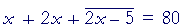 5x – 5 = 805x = 80 + 55x = 85x = 85 / 5x = 17first person gets: x = 17.  second gets: 	Because 2 x 17 – 5 = 292) The sum of two consecutive numbers is 37.  What are they?Solution:   Two consecutive numbers are like 8 and 9, or 51 and 52.Let x, then, be the first number.  Then the second number is x + 1.The problem states that their sum is 37:  = 37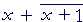 				2x + 1 = 37				2x = 37 – 1				2x = 36				x = 36 / 2				x = 18First number: x = 18Second number: x +1 = 18 + 1 = 19The two numbers are 18 and 19.2x=34.        Because 2 x 17 = 34  third gets:         Because 2 x 17 = 34  third gets:         Because 2 x 17 = 34  third gets: 2x − 5=29.